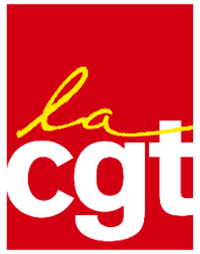 Montreuil, le 15 février 2023Aux UD et aux FDEspace Vie syndicaleTél. : 01.55.82.81.94 ou 82.12Objet : 	 Le Cogitiel, un outil au service des organisationsChères et chers camarades,En adhérant à la CGT, les syndicats s’engagent à faire vivre ses outils, à inscrire tous les syndiqués dans le CoGiTiel, à le faire évoluer pour pouvoir suivre les parcours des syndiqués et à ne plus les perdre du fait de la mobilité ou du départ à la retraite. Ils s'engagent aussi à reverser, régulièrement, la part due à CoGéTise sur la base du 1% conformément aux statuts. Avec la mise en place de la V2, les syndicats pourront gérer encore plus facilement et plus rapidement le suivi des adhérents, le suivi de la formation syndicale, le reversement des cotisations et la saisie de leur comptabilité. Les UL, UD et FD pourront simplifier la lecture des informations, et connaître en temps réelle l’état de l’organisation. Mais nous n’y sommes pas encore, il faut donc préparer l’arrivée de ce nouvel outil en utilisant le CoGiTiel actuel, en le mettant à jour régulièrement.C’est pourquoi, l’Espace Vie syndicale Confédéral organise une formation de formateur CoGitiel à destination exclusive des UD et FD : Du 2 mai 2023 au 4 mai 2023 à CourcelleCe temps de formation constitue une véritable aide aux camarades. Il est aussi un moment d’échange très riche avec l’ensemble des participants venant ainsi contribuer à partager les expériences vécues dans les différentes organisations.Seront successivement abordés les thèmes suivants au cours du stage :Les outils informatiques au service de l’activité syndicaleL’outil CogitielLa gestion de l’administratifLa gestion des cotisationsÀ la suite de cette formation, les stagiaires auront la capacité de former les syndicats. La limite des inscriptions pour cette cession à Courcelles est fixée à 14 camarades.La remontée des candidatures est à adresser à orga-developpement@cgt.fr à l’Espace Vie syndicale au plus tard le 10 mars 2023.En l’attente de vos réponses, recevez chères et chers camarades, nos fraternelles salutations.	Pour l’Espace Vie syndicale	Fanny HEMMEN